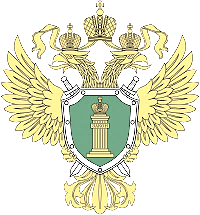 Прокуратура Нижнеилимского районапредупреждает:НЕ ДАЙ СЕБЯ ОБМАНУТЬ!В последнее время участились случаи мошенничества с использованием телефона, Интернета. Мошенники для реализации своих корыстных планов могут использовать различные уловки. Чтобы не пострадать от их действий необходимо уметь распознавать их действия и вовремя прекратить с ними общение. ТИПИЧНЫМИ СПОСОБАМИ ОБМАНА ЯВЛЯЮТСЯ:1. С помощью смс-сообщений и звонков, содержащих информацию о том, что банковская карта абонента заблокирована в силу ряда причин. Иногда подобные сообщения содержат призыв перевести деньги для разблокировки карты, иногда абонента просят позвонить или отправить смс на короткий номер.Необходимо помнить о том, что единственная организация, которая сможет проинформировать вас о состоянии вашей карты – это банк, обслуживающий ее. Если у вас есть подозрения о том, что с вашей картой что–то не в порядке, если вы получили смс-уведомление о ее блокировке, немедленно обратитесь в банк. Телефон клиентской службы банка обычно указан на обороте карты. Не звоните и не отправляйте сообщения на номера, указанные в смс-уведомлении, за это может взиматься дополнительная плата.2. Электронные письма, смс-рассылки, сообщения в Viber, WhatsApp, Telegram, Вконтакте, Одноклассники о выигрыше автомобиля либо других ценных призов, а также предложения для участия в викторине, розыгрыше с целью получения ценного приза.Необходимо помнить, что такие сообщения и предложения для участия в викторине, розыгрыше с целью получения ценного приза могут быть отправлены от имени друзей (обычно в тот момент их страница «взломана» и находится под контролем злоумышленников). Для получения «выигрыша» злоумышленники обычно просят перевести на электронные счета определенную сумму денег, мотивируя это необходимостью уплаты налогов, таможенных пошлин, транспортных расходов и т.д. После получения денежных средств они перестают выходить на связь либо просят перевести дополнительные суммы на оформление выигрыша.Оградить себя от подобного рода преступлений предельно просто. Прежде всего необходимо быть благоразумным. Задумайтесь над тем, принимали ли вы участие в розыгрыше призов? Знакома ли вам организация, направившая уведомление о выигрыше? Откуда организаторам акции известны ваши контактные данные? Если вы не можете ответить хотя бы на один из этих вопросов, рекомендуем вам проигнорировать поступившее сообщение.Любая просьба перевести денежные средства для получения выигрыша должна насторожить вас. Помните, что выигрыш в лотерею влечет за собой налоговые обязательства, но порядок уплаты налогов регламентирован действующим законодательством и не осуществляется посредством перевода денежных средств на электронные счета граждан и организаций или т.н. «электронные кошельки».Будьте бдительны и помните о том, что для того, чтобы что -то выиграть, необходимо принимать участие в розыгрыше. Все упоминания о том, что ваш номер является «счастливым» и оказался в списке участников лотереи, являются, как правило, лишь уловкой для привлечения вашего внимания.3. Предоплата за покупку вещей у незнакомых людей, которые продаются через сайты объявлений такие как Авито, Дром, страницы и группы в Вконтакте, Одноклассники, Instagram, группы с объявлениями в Viber, WhatsApp, Telegram.Как правило, мошенники привлекают к своим объявлениям заниженными ценами и выгодными предложениями и требуют перечисления предоплаты путем перевода денежных средств на электронный кошелек, по номеру телефона, по номеру банковской карты.Благоразумие поможет и здесь. Посмотрите среднюю стоимость аналогичных товаров. Чересчур низкая стоимость должна вызвать у вас подозрение. Если продавец требует перечислить ему полную или частичную предоплату за приобретаемый товар на электронный счет, подумайте, насколько вы готовы доверять незнакомому человеку. Помните, что перечисляя деньги незнакомым лицам посредством анонимных платежных систем, вы не имеете гарантий их возврата в случае, если сделка не состоится.Если торговая площадка имеет систему рейтингов продавцов, изучите отзывы, оставленные другими покупателями, не забывая, однако, о том, что преступники могут оставлять положительные отзывы о себе, используя дополнительные учетные записи.4. С помощью ссылки на скачивание открытки, музыки, картинки или какой-нибудь программы, полученной по смс, страниц Вконтакте, Одноклассники, Instagram, либо в Viber, WhatsApp, Telegram, полученной от неизвестного абонента.Получив такую ссылку не спешите открывать её. Перейдя по ссылке Вы можете, сами того не подозревая, получить на телефон, компьютер вирус или оформить подписку на платные услуги.Посмотрите, с какого номера было отправлено вам сообщение. Даже если сообщение прислал кто -то из знакомых вам людей, будет не лишним дополнительно убедиться в этом, ведь сообщение могло быть отправлено с зараженного телефона без его ведома. Если отправитель вам не знаком, не открывайте его.5. При регистрации на подставных сайтах фондовых бирж, трейдеров, рынка акций, облигаций, валюты, драгоценных металлов и т.п.В настоящее время существует множество способов приумножить капитал. Всё большее распространение приобретают различные инвестиционные продукты, в Интернете Вы без труда сможете найти различные предложения по выгодному инвестированию.Нередко мошенники используют желание людей подзаработать в своих преступных целях. С этой целью они создают поддельные сайты банков или несуществующих организаций, где предлагают свои услуги по инвестированию. Однако, после перечисления денежных средств и по прошествии некоторого времени граждане сталкиваются с проблемой вывода денежных средств, а затем мошенники и вовсе перестают выходить на связь и удаляют такие сайты. К организациям, осуществляющим деятельность в данной сфере предъявляются особые требования по получении лицензии Центрального банка России, на сайте которого Вы можете проверить информацию об организациях, оказывающих инвестиционные услуги.В настоящее время практически все банки предлагают инвестиционные услуги. И помните, что инвестиции - это всегда рискованные операции, которые могут принести доход либо убыток.